The Churches of
St Bartholomew and St Chad
Thurstaston and Irby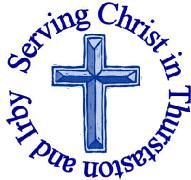 4th March – Lent 3Welcome to Church today.  We hope that you enjoy the service and gain a sense of God’s presence with us.Services next week Wednesday 7th March10.15 am	     Holy Communion 	St Chads Sunday 11th March – Lent 4 Mothering Sunday 8.00 am	Holy Communion	    			St Bartholomew’s9.30am	Family Service				St Chads11.15am 	Morning Worship				St Bartholomew’sNotices and AnnouncementSunday 4th March and Thursday 8th March 7.30pm St Chad’s, the lent series continues with “The Word made Prayer”. Wednesday 7th March 6.45pm – 8.15pm talk by Jonathan Aitkin at Holy Trinity Spital. Wirral Gospel Partnership have arranged a talk by Jonathan Aitkin, former MP and cabinet minister who committed his life to Jesus Christ while in prison for perjury. There will be Jonathan’s talk, time for questions and a short gospel message. Dads and Kids Drop in Saturday 10th March 2.00 – 3.30pm at St Chad’s, drop in and make card/gift for Mum. The Power of the Cross, Monday 12th – Saturday 17th March 10.00 am – 4pm, St John the Baptist Great Meols, invite you to experience with them the power of the Cross. This is a re-imagining of the Stations of the Cross. The journey will be suitable for all ages using different reflections for children and young people. Prayer Walk, Saturday 17th March 9.00 – 10.00 am starting and finishing at St Chad’s with option to remain at St Chad’s for those unable to walk far. We will set out in ones and twos to walk and pray for our parish. Vox Collective Choir Concert, Saturday 17th March 7 pm – 9.30pm St Chad’s –, £5 per ticket to include refreshments, with proceeds to be split between church funds and the community choir. Tickets are available from the office, Julie De-Boorder, Malcolm Studholme and Liz Whitehead. If you are able to help with refreshments or sell raffle tickets please contact Julie De-Boorder (648 6331) Sunday 18th March and Wednesday 21st March 7.30pm St Chad’s, the final session of lent series “Stumbling Blocks and Stepping Stones”. Wirral Foodbank do not have an Easter appeal this year but if you want to donate Easter eggs they will need to be dropped off by March 9th. They are running an ADLENT appeal, they are asking people to pop an item for that day into a box (each day has a different item) and at the end of Lent, the box is taken to the foodbank. There are lists of what they need at the back of each church. The Chester Mystery Plays will be performed in the nave of Chester Cathedral from June 27 to July 14 2018, performances are every evening at 7.30pm with a matinee at 1pm on each Saturday. Tickets are available from £18. Visit chestermysteryplays.com or telephone 01244 500959.  Cross Talk Subscription for 2018 these are now due for 2018, if you see your deliverer please pay them. Alternatively either post a cheque payable to Thurstaston PCC or cash for £6 to the office with your Name and address. Grass Cutting at St Chad’s for 2018 Hello, I am after some volunteer’s to be part of a 2018 grass cutting rota at St Chads. Help will be needed to cut the main sloped area at the rear of the church and the grass at the front around the car park area. If I had a similar amount of volunteers as I did last year , then it would mean you would only need to cut the grass around two or three times throughout the year. If you can help I would be very grateful, please see Chris Perry in church, ring 0151 648 6958 or email churchwarden@thurstaston.org.uk.  Would you like to receive this notice sheet every week direct to your email in-box? If so, please send an email request to the parish office (office@thurstaston.org.uk)GOSPEL READING: John 2:13-22All: Glory to you, O Lord 13 When it was almost time for the Jewish Passover, Jesus went up to Jerusalem. 14 In the temple courts he found people selling cattle, sheep and doves, and others sitting at tables exchanging money. 15 So he made a whip out of cords, and drove all from the temple courts, both sheep and cattle; he scattered the coins of the money changers and overturned their tables. 16 To those who sold doves he said, “Get these out of here! Stop turning my Father’s house into a market!” 17 His disciples remembered that it is written: “Zeal for your house will consume me.”18 The Jews then responded to him, “What sign can you show us to prove your authority to do all this?”19 Jesus answered them, “Destroy this temple, and I will raise it again in three days.”20 They replied, “It has taken forty-six years to build this temple, and you are going to raise it in three days?” 21 But the temple he had spoken of was his body. 22 After he was raised from the dead, his disciples recalled what he had said. Then they believed the scripture and the words that Jesus had spoken.All: Praise to you, O Christ Church Office: Mrs K Butler, St Chad’s Church, Roslin Road, Irby, CH61 3UHOpen Tuesday, Wednesday, Thursday, 9.30am-12.30pm (term time)Tel 648 8169.  Website: www.thurstaston.org.uk E-Mail: office@thurstaston.org.ukRevd Jane Turner 648 1816 (Day off Tuesday). E-Mail: rector@thurstaston.org.ukChildren are Welcome at our ServicesIn St Chad’s, we have activity bags available and there is also a box of toys and cushions in the foyer, in case you feel your child would be happier playing there.In St Bartholomew’s, there are some colouring sheets and toys at the back of church.Children from age 2½ can attend Junior Church (term time) at St Chad’sChildren are Welcome at our ServicesIn St Chad’s, we have activity bags available and there is also a box of toys and cushions in the foyer, in case you feel your child would be happier playing there.In St Bartholomew’s, there are some colouring sheets and toys at the back of church.Children from age 2½ can attend Junior Church (term time) at St Chad’sChildren are Welcome at our ServicesIn St Chad’s, we have activity bags available and there is also a box of toys and cushions in the foyer, in case you feel your child would be happier playing there.In St Bartholomew’s, there are some colouring sheets and toys at the back of church.Children from age 2½ can attend Junior Church (term time) at St Chad’sChildren are Welcome at our ServicesIn St Chad’s, we have activity bags available and there is also a box of toys and cushions in the foyer, in case you feel your child would be happier playing there.In St Bartholomew’s, there are some colouring sheets and toys at the back of church.Children from age 2½ can attend Junior Church (term time) at St Chad’sCollect Eternal God,give us insightto discern your will for us,to give up what harms us,and to seek the perfection we are promisedin Jesus Christ our Lord.Amen.Collect Eternal God,give us insightto discern your will for us,to give up what harms us,and to seek the perfection we are promisedin Jesus Christ our Lord.Amen.Collect Eternal God,give us insightto discern your will for us,to give up what harms us,and to seek the perfection we are promisedin Jesus Christ our Lord.Amen.Post-Communion Prayer Merciful Lord,grant your people grace to withstand the temptationsof the world, the flesh and the devil,and with pure hearts and minds to follow you, the only God;through Jesus Christ our Lord.Amen FOR OUR PRAYERS THIS WEEK For the World: Please pray for peace in Syria, and that the daily cease fire allows civilians to leave. For the Parish: Please pray that the elderly, vulnerable and homeless remain warm and safe during the cold weatherFor the sick: Please pray for David Cunnington, Anna Drysdale, Alison Harris and Revd Andrew Scaife (retired from Arrowe Park Hospital as Chaplain last year). Please pray for those in hospital.From the Anglican Prayer Cycle: Pray for contemporary artists working with the themes of faithFrom the Diocesan Prayer Cycle Archbishop Zacharie Masimango Katanda, Archbishop of the Congo & Bishop of KinduFOR OUR PRAYERS THIS WEEK For the World: Please pray for peace in Syria, and that the daily cease fire allows civilians to leave. For the Parish: Please pray that the elderly, vulnerable and homeless remain warm and safe during the cold weatherFor the sick: Please pray for David Cunnington, Anna Drysdale, Alison Harris and Revd Andrew Scaife (retired from Arrowe Park Hospital as Chaplain last year). Please pray for those in hospital.From the Anglican Prayer Cycle: Pray for contemporary artists working with the themes of faithFrom the Diocesan Prayer Cycle Archbishop Zacharie Masimango Katanda, Archbishop of the Congo & Bishop of KinduFOR OUR PRAYERS THIS WEEK For the World: Please pray for peace in Syria, and that the daily cease fire allows civilians to leave. For the Parish: Please pray that the elderly, vulnerable and homeless remain warm and safe during the cold weatherFor the sick: Please pray for David Cunnington, Anna Drysdale, Alison Harris and Revd Andrew Scaife (retired from Arrowe Park Hospital as Chaplain last year). Please pray for those in hospital.From the Anglican Prayer Cycle: Pray for contemporary artists working with the themes of faithFrom the Diocesan Prayer Cycle Archbishop Zacharie Masimango Katanda, Archbishop of the Congo & Bishop of KinduFOR OUR PRAYERS THIS WEEK For the World: Please pray for peace in Syria, and that the daily cease fire allows civilians to leave. For the Parish: Please pray that the elderly, vulnerable and homeless remain warm and safe during the cold weatherFor the sick: Please pray for David Cunnington, Anna Drysdale, Alison Harris and Revd Andrew Scaife (retired from Arrowe Park Hospital as Chaplain last year). Please pray for those in hospital.From the Anglican Prayer Cycle: Pray for contemporary artists working with the themes of faithFrom the Diocesan Prayer Cycle Archbishop Zacharie Masimango Katanda, Archbishop of the Congo & Bishop of KinduFOR OUR PRAYERS THIS WEEK For the World: Please pray for peace in Syria, and that the daily cease fire allows civilians to leave. For the Parish: Please pray that the elderly, vulnerable and homeless remain warm and safe during the cold weatherFor the sick: Please pray for David Cunnington, Anna Drysdale, Alison Harris and Revd Andrew Scaife (retired from Arrowe Park Hospital as Chaplain last year). Please pray for those in hospital.From the Anglican Prayer Cycle: Pray for contemporary artists working with the themes of faithFrom the Diocesan Prayer Cycle Archbishop Zacharie Masimango Katanda, Archbishop of the Congo & Bishop of KinduServices TODAY – Lent 3Services TODAY – Lent 3Services TODAY – Lent 3Services TODAY – Lent 3Services TODAY – Lent 38:00 amHoly Communion    St. Bartholomew’sSt. Bartholomew’sSt. Bartholomew’s9.30 am11.15 amHoly Communion Holy CommunionSt  ChadsSt Bartholomew’sSt  ChadsSt Bartholomew’sSt  ChadsSt Bartholomew’sReadings for TodayLent series Ezek 2:8-3:4John 12:1-11Set Gospel John 2:13-22Readings for 11th March1 Sam 1:20-28Col 3:12-17Luke 2:33-35